Name: __________________________________   A worker put 6 boxes on the top shelf and 9 boxes on the bottom shelf. How many boxes were on the shelf?Draw a pictureSolve on a number line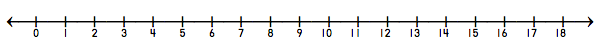 Write an equationDate: _________________In a week, Sue gave her dog 9 bones. He ate 7 and buried the rest. How many did he bury?Draw a pictureSolve on a number lineWrite an equation